Publicado en  el 08/09/2014 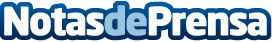 ESIC, nuevo full membership de UNICONUNICON, es una prestigiosa asociación que nació hace 40 años en Estados Unidos la cual ha ido diversificando su alcance con representantes de escuelas y universidades líderes de todos los continentes. Hoy por hoy, reúne a las mejores escuelas de negocio del mundo en el área de formación de directivos.Datos de contacto:ESICNota de prensa publicada en: https://www.notasdeprensa.es/esic-nuevo-full-membership-de-unicon Categorias: Universidades http://www.notasdeprensa.es